Care/i Concittadine/i	Ormai sono trascorsi due mesi da quando il nostro Paese è stato colpito gravemente da un nemico invisibile, subdolo e mortale verso il quale noi tutti non dobbiamo abbassare la guardia, ma dobbiamo continuare a combattere in tutti i modi.	Siamo stati chiamati a sacrifici non indifferenti dalla chiusura di tutte le scuole di ogni ordine e grado, alla chiusura della gran parte degli esercizi pubblici e commerciali, ma più di tutto alla restrizione della nostra libertà. Questi sacrifici non sono stati vani, stiamo vedendo una piccola luce in fondo al tunnel, anche se questo tunnel è ancora molto lungo.	Sono orgogliosa di guidare una piccola comunità come la nostra, perché sono stata contattata da diversi Garziglianesi che si sono resi disponibili per dare un aiuto. Ringrazio Maura e Veronica e tutte quelle Signore che si sono prestate per fornire le prime mascherine al Comune, ai propri parenti amici e conoscenti, ancora prima che noi riuscissimo a consegnarne una a tutti.	Per l’acquisto e la consegna delle mascherine ringrazio la nostra Associazione Pro Loco per il contributo di € 700,00 ed i Volontari della Protezione Civile per la loro distribuzione. Anche il nostro Gruppo Alpini ha donato € 150,00 all’Associazione Alpini di Pinerolo per supportare i loro acquisti contro il COVID 19.	Fino ad oggi il COVID 19 non ha colpito nessuno nel nostro Comune, NON abbiamo né positivi né ricoverati per il virus, abbiamo avuto alcune quarantene, (persone che sono state a contatto con positivi), alcuni che ricoverati hanno dovuto fare il tampone risultato poi negativo. Queste informazioni le ricevo regolarmente ogni giorno, quindi ogni giorno vengo aggiornata sulla salute di tutti noi per ciò che concerne il Corona Virus.	Se qualcuno avesse bisogno di ulteriori mascherine per poter proseguire nella propria attività, può richiederle direttamente agli Uffici Comunali, prendendo appuntamento al numero telefonico 0121/341107. 	Vi chiedo un ultimo sforzo #iorestoacasa# teniamo duro ancora per qualche giorno e vedrete che tutto questo non sarà stato invano.	Cordialmente									IL SINDACO									  Lidia Alloa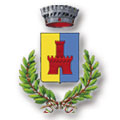 COMUNE DI GARZIGLIANACittà Metropolitana di TorinoPiazza Vittorio Veneto 1 - C.A.P. 10060  – Tel. 0121 341107 – Fax 0121 341270e-mail:  protocollo@comune.garzigliana.to.ite-mail certificata:  garzigliana@cert.ruparpiemonte.itwww.comune.garzigliana.to.it